Вебинар «Бренды XXI века – как конкурентное преимущество на внутренних и внешних рынках. Истории успеха».Время проведения: 26 июня 2017 г. с 10-00 до 13.00 по моск. времени.Обучение деловому английскому языку в реальных бизнес ситуациях. Вы научитесь правильно представлять компанию на международных мероприятиях, строить беседу и начинать деловые переговоры с бизнес партнерами из других стран.Программа вебинара:Как создать международный бренд? Своим опытом делится директор французской школы маркетинга, президент французской федерации женской одежды. А также креативный директор, владелец производства женской марки одежды Baldinini.Краткий курс делового английского языка.Ведущий вебинара:  Светлана Милованова  -  эксперт по созданию и продвижению международных брендов на внешние рынки.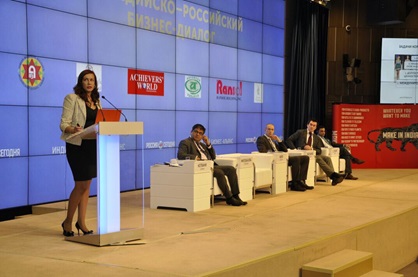     Окончила факультет иностранных языков, проходила обучение в России, бизнес школе Парижа, Торгово-промышленной палате Парижа, в Германии.     Работала на конгрессно-выставочных мероприятиях более 25 стран, количество организованных международных мероприятий более 500.    Эксперт по созданию международных брендов в различных отраслях экономики, создала полностью новый концепт бренда торгового центра площадью 110 000 м2 для AFI-Development (работала в качестве директора по международному развитию).    Главный эксперт ТПП РФ по организации Торгово-экономических миссий за рубеж, провела более 30 мероприятий по брендингу российских товаров и услуг с участием 5-20 стран с привлечением для обмена опытом с российскими предприятиями следующих брендов: Baldinini Italy, Sanofi France, General Electric France, Accor France и др.   Проводила тренинги для Евразийской комиссии, тренинги в рамках III  Международной Конференции Министерства Экономического Развития РФ «Внешнеэкономическая деятельность как фактор эффективного развития малых и средних предприятий в субъектах РФ» , модератор и организатор секций по брендингу на форумах по внешнеэкономической деятельности ( III Евразийский экономический конгресс). Участники вебинара  могут принимать участие:1. Очно, находясь, в региональной ТПП, где будет оборудован зал с проекционным и интернет - оборудованием с налаженной связью с центральным отделением проведения мероприятия;2. Дистанционно через интернет на своем рабочем месте;3. Дистанционно через интернет на своем домашнем компьютере.4. Имеется возможность участвовать с планшета или смартфоновУчастники вебинара получают именной электронный сертификат установленного образца Международного института менеджмента ТПП РФ о повышении квалификации.Дополнительно: участникам вебинара после проведения мероприятия предоставляется на месяц интернет-ссылка записи вебинара для просмотра в офлайн-режиме.Стоимость участия в вебинаре:       1. Для участия специалистов из коммерческих организаций – 2500 руб.,2. Для участия специалистов из организаций-членов палат – 2000 руб.,3. Для участия специалистов государственных организаций – 2000 руб.Дополнительная скидка: для двух и более участников с одной организации 10%Целевая аудитория вебинара: Руководители предприятий, руководители отделов продаж, маркетологиДата и время проведения вебинара: 26 июня 2017 г. с 10-00 до 13.00 по моск. времени.Регистрация заканчивается  25 июня  2017 г. Обращаем Ваше внимание, количество возможных подключений к вебинару ограничено! Регистрация на вебинар (интернет-семинар) на сайте: http://www.iimba.ru/onlineorderДалее зарегистрированному участнику будет по электронной почте выслан счет на безналичную оплату и ближе к проведению вебинара логин и пароль для входа в систему.Интернет-ссылка для входа на вебинар: http://www.iimba.ru/webinarТехническая проверка компьютерного оборудования слушателей вебинара состоится 25 июня 2017 г. в 12-00 по московскому времени.Для участия с планшетов или смарфонов (Android или IOS) необходимо установить приложение MyOwnConference.Телефон для справок: (495) 134-34-71  E-mail: tpprf@iimba.ruТехнические требования к участию в вебинаре (интернет-семинаре)Для участия в вебинаре Вам понадобится компьютер (ноутбук), подключенный к интернету с акустикой, дополнительно можно подключить вебкамеру и микрофон.   Рекомендуемая скорость соединения составляет от 256 kbps. Эта скорость доступна практически на любом подключении в офисе или дома (LAN, ADSL, WiFi).                   Формат вебинара позволяет сохранить качество обучения: каждый слушатель видит и слышит преподавателя, видит слайды, может скачать учебные материалы и заполнить задания, в любой момент может задать онлайн-вопрос преподавателю или другим участникам. Техническое тестирование участников вебинара состоится  25 июня 2017 г. в 12-00 по моск. времени по интернет-ссылке http://www.iimba.ru/webinarУважаемые участники вебинаров! Мы рады сообщить Вам, что теперь участвовать в вебинарах можно при помощи мобильных устройств (смартфоны и планшеты на операционных системах: Android и IOS) в приложении MyOwnConference. Рекомендуем пользоваться интернет-браузером Google Chrome.Правила участия в вебинаре:1. Всем участникам вебинара необходимо заранее регистрироваться, протестировать и настроить своё компьютерное оборудование (Организаторы вебинара не несут ответственность за неправильно настроенное оборудование, программное обеспечение участников вебинара и нарушения работы местных интернет-провайдеров, предоставляющие услуги интернет-связи участникам вебинара. В работе вебинара не считаются дефектами незначительные малозаметные задержки видеоизображения и звука).2. Участникам вебинара запрещено флудить в чате вебинара (писать некорректные, бессмысленные, многократно повторяемые какие-либо слова и фразы). Нарушители после предупреждения будут забанены (для них будет закрыта возможность писать в чате). Просьба быть вежливыми – Ваши сообщения видят Ваши коллеги из других регионов. 3. При входе в систему вебинара участники вебинара обязаны вводить свои верные данные: Ф.И.О., наименовании организации, города и др. (Пример: Иванов, ТПП, Москва). Участники с неопределенными данными после предупреждения будут удалены из системы. С подробной информацией по проведению мероприятий можно ознакомиться по интернет ссылке: http://iimba.ru/webinars/sectionsofveb/Правила участия в вебинаре:1.	Всем участникам вебинара необходимо заранее регистрироваться, протестировать и настроить своё компьютерное оборудование. Организаторы вебинара не несут ответственность за неправильно настроенное оборудование, программное обеспечение участников вебинара и нарушения работы местных интернет-провайдеров, предоставляющие услуги интернет-связи участникам вебинара. В работе вебинара не считаются дефектами незначительные малозаметные задержки видеоизображения и звука.2.	Участникам вебинара запрещено флудить в чате вебинара (писать некорректные, бессмысленные, многократно повторяемые какие-либо слова и фразы). Нарушители после предупреждения будут забанены (для них будет закрыта возможность писать в чате). Просьба быть вежливыми – Ваши сообщения видят Ваши коллеги из других регионов.3.	При входе в систему вебинара участники вебинара обязаны вводить свои верные данные: Ф.И.О., наименовании организации, города и др. (Пример: Иванов, ТПП, Москва). Участники с неопределенными данными после предупреждения будут удалены из системы.